中国有色金属工业协会钛 锆 铪 分 会关于参加“2019中国钛年会暨钛产业高峰论坛/第三届中国钛谷国际钛产业博览会”的邀请函各会员单位、有关企业：钛产业是《中国制造 2025》发展高端装备的重要新材料产业之一，也是“十三五”规划中战略性新兴产业的发展重点。近年来，各地方立足自身优势竞相发展钛产业；国产航母、国产C919大飞机、4500米国产载人潜水器“深海勇士号”、天宫系列空间实验室等国之重器均采用了来自中国制造的钛产品，中国现已成为世界钛产品第一大生产和消费国。钛产业作为素享“中国钛谷”美誉的宝鸡市经济发展的主要引擎和产业发展的关键载体，其规模居全国首位、世界第二，宝鸡市委、市政府2018年出台《宝鸡市钛产业发展规划（2018-2022）》，决心把钛产业作为全市重点打造的千亿支柱产业之一，紧紧抓住工业4.0转型的机遇，以大数据、互联网+、工业“云”等为创新驱动，积极推动建设钛及钛合金新材料产业集群，在国内外钛产业发展中发挥着重要引领作用。为进一步促进钛产业贸易、投资与合作，推动钛行业高质量发展，打造钛产业命运共同体，构筑集贸易、投资、科研、加工、制造为一体的国际化钛产业链基地，由宝鸡市人民政府、中国有色金属工业协会钛锆铪分会主办，宝鸡高新区管委会、北京海闻展览有限公司承办的“2019中国钛年会暨钛产业高峰论坛/第三届中国钛谷国际钛产业博览会”将于2019年4月25-28日在宝鸡国际会展中心隆重举办。本届展览会将涵盖军工装备、航空航天、海洋船舶、石油工业、医疗器械、汽车制造、生活用品等多个钛产品应用领域。特别设置中国钛谷展区、国际展区、高校研发展区、钛与生活四大特色展区，同期举办高峰论坛、项目洽谈、品牌推广等多场活动，通力打造宝鸡国际钛产业经贸交流平台，现将展览有关事项函告如下，诚邀各相关单位和企业参加。一、展会名称2019中国钛年会暨钛产业高峰论坛/第三届中国钛谷国际钛   产业博览会（TIEXPO 2019）二、展览主题创新 开放 融合 促进钛产业高质量发展三、组织机构主办单位：宝鸡市人民政府  中国有色金属工业协会钛锆铪分会承办单位：宝鸡高新技术产业开发区管理委员会    北京海闻展览有限公司支持单位：中国有色金属工业协会钛锆铪分会常务理事、理事、会员单位；宝鸡市工业和信息化局、眉县政府、陈仓物流园区管委会、西北有色金属研究院、陕西省钛及稀有金属材料产业联盟、宝鸡钛业协会等。特邀单位：国家发展和改革委员会、工业和信息化部、科学技术部、国防科工局、海关总署等国家部委；陕西省人民政府、省发展和改革委员会、省科学技术厅、省工业和信息化厅、省商务厅、省国资委等部门；各应用领域国家级协会和行业组织；各省市地方政府及友好城市；钛锆铪协会会员单位、行业机构、院士、专家学者及专业人士、涉钛及应用企业、重要客商、新闻媒体等。四、论坛日期1、报到时间：2019年4月24日2、会议时间：2019年4月25日五、论坛地点    宝鸡，待定六、展览日期1、报到布展：2019年4月23日-25日2、展出日期：2019年4月26日-28日七、展览地点宝鸡会展中心（中国·陕西省宝鸡市陈仓区南环路西段）八、参展范围（1）应用于航空航天、国防军工、船舶制造、海洋工程、能源核电、石油化工、电力工业、轨道交通、汽车制造、信息通讯、电子产品、电动工具、冶金工业、轻工行业、防腐工程、医疗器械、建筑装饰、摩托车、自行车、体育户外器材、家用电器、生活日用品、工艺品等领域的钛产品；（2）基础材料和产品：钛矿石、海绵钛、钛粉、钛锭、棒材、管材、板材、带材、丝材、饼材、环材、型材、靶材、铸件、锻件等；钛及钛合金材料和技术及产品：海绵钛设备技术、耐蚀钛合金、高温钛合金、高强高韧钛合金、功能和医用钛合金、粉末冶金钛合金、涂层技术、特种加工技术、钛基复合材料、铸造技术、锻造技术、焊接技术等；生产技术和设备：选矿设备，冶金设备，熔炼设备，加工设备（热处理、工业炉、铸造、锻造、挤压、轧制、拉伸、矫直、切割、焊接等），特种加工成型设备，3D打印技术与激光成型设备，仪器仪表等；（5）锆铪材料、制品：锆铪基础材料、陶瓷材料、功能材料、合金材料，以及在核工业、核电站、石油化工、原子能工业等领域的应用产品；（6）行业组织、媒体、科研机构和咨询服务，招商引资等。九、参展费用（双开口展位费用加收10%）十、参展办法1、申请参展的单位，请联系北京海闻展览有限公司索取参展申请表，认真填写并加盖公章，传真或扫描电邮至会务组。2、收到参展申请表、支付展位费后，组委会将为贵公司做相应的展前服务，统一向参展单位发放参展资料。3、按照“先报名、先付款”的先后顺序，为参展单位安排展位及相关事宜。十一、联系方式北京海闻展览有限公司地 址：北京市石景山区石景山路乙18号院万达广场C座1709联系人：邓女士电 话：+86-10-6865 9049 手 机：183 2841 4177传 真：+86-10-8868 0811  邮 箱：Org@hwexpo.com 网 址：www.ti-expo.com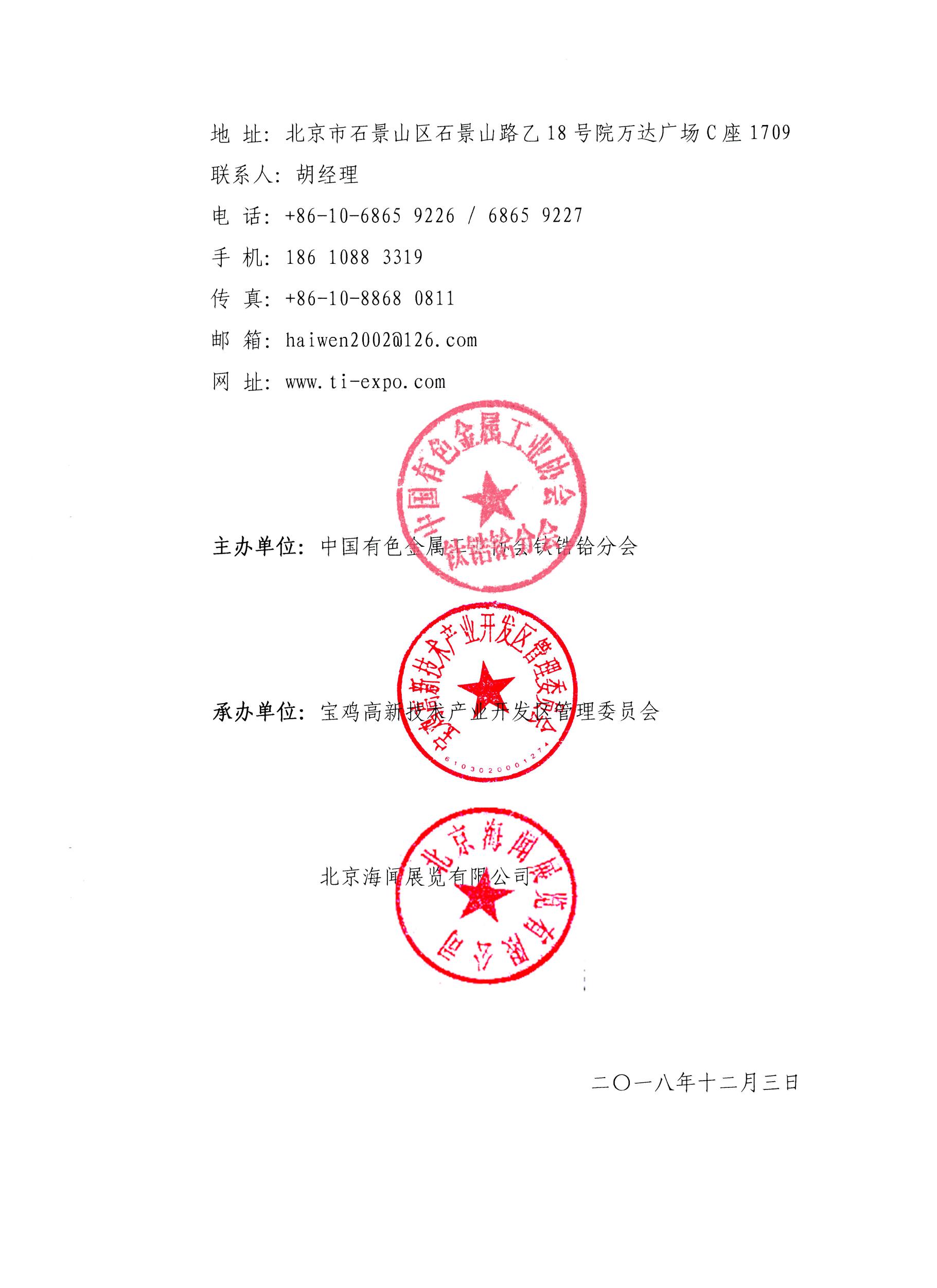 展位类型展位规格国内企业外资企业标准展位9㎡（3×3）RMB 6000USD 1800标准展位18㎡（3×6）RMB 10000USD 3600光地36㎡ 起租RMB500/㎡USD 200/㎡